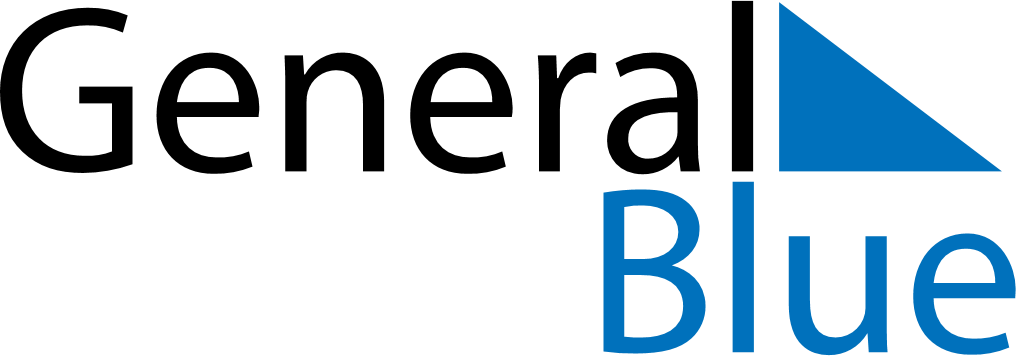 October 2020October 2020October 2020October 2020TanzaniaTanzaniaTanzaniaMondayTuesdayWednesdayThursdayFridaySaturdaySaturdaySunday12334567891010111213141516171718Nyerere Day192021222324242526272829303131Maulid Day